信阳师范学院文件信院字〔2017〕204号信阳师范学院学业预警管理办法第一章  总  则第一条 为进一步树立以学生为本的教育教学理念，及时了解学生的学业状况，建立学校、家庭、学生三方联动信息沟通机制，加强对学生的学业关怀与指导，帮助学生顺利完成学业，进一步促进良好校风和学风的形成，提高教育教学和人才培养质量，特制定本办法。第二条 学业预警是指学校依据学籍管理办法的有关规定和各专业培养方案的要求，对学生可能或已经发生的学习问题和学业困难进行警示，告知学生本人及家长可能产生的不良后果，并有针对性地采取相应的帮扶措施，帮助学生完成学业的一种危机干预制度。 第三条 本办法适用于所有普通高等教育本专科学生。第二章  学业预警的分类第四条 学业预警分为红色预警、橙色预警和黄色预警三个等级。红色预警为最高，黄色预警为最低。学业预警工作按学期进行，每学期开学后4周内由学院根据学生学业情况建立相应的预警档案并发出预警通知书。第五条 出现下列情况之一者，给予黄色预警：1.上一学期不及格课程（不含公共选修课，下同）６学分（含）以上９学分以下者；2.入学以来累计不及格课程（不含重修通过的课程，下同）１０学分（含）以上１５学分以下者。第六条 出现下列情况之一者，给予橙色预警：1.上一学期不及格课程９学分（含）以上15学分以下者；2.入学以来累计不及格课程１５学分（含）以上30学分以下者。第七条 出现下列情况之一者，给予红色预警：1.上一学期不及格课程１５学分（含）以上者；2.入学以来累计不及格课程３０学分（含）以上者；3.除第8学期所开课程（含实践环节）学分外，前7个学期所修学分尚不能达到毕业要求者；4.在校学习时间已达6年（含休学和保留学籍），仍未完成学业者。第三章  学业预警工作流程第八条 每学期开学两周内，各学院教学秘书将学生所修学分进行统计，填写《信阳师范学院学业警示统计表》（见附件1），并向学业预警工作领导小组上报，同时报学校教务处和学生处备案。第九条 各学院向预警学生下达《信阳师范学院学业预警通知书（致学生）》（见附件2），同时向学生家长寄发《信阳师范学院学业预警通知书（致家长）》（见附件3）并留存邮寄证明。对于红色预警学生，除向家长寄发《学业预警通知书》外，相关学生辅导员应通过电话等途径，在条件允许的情况下邀请家长来校就预警学生的学业情况进行面谈，若家长来校不便则至少保证每学期两次以上的主动与家长电话联系，并填写《信阳师范学院学业预警谈话记录表》（见附件4）。第四章  帮扶措施第十条 各学院应了解和掌握学生学习的总体情况，建立学生学业预警档案。采取沟通、约谈等方式，有针对性的开展学生思想教育和心理辅导工作，帮助学生树立学习信心、增强学习主动性，逐步消除学习中存在的困难。第十一条 根据学生学业实际情况，如有需要，采取集体自修、学习辅导、班级帮扶等方式帮助学生完成学业。第十二条 各学院定期检查被预警学生的学业情况及《信阳师范学院学业预警谈话记录表》，指导班主任工作。第十三条 若学生心理或生理上有特殊情况，可酌情考虑暂缓发送预警通知书，根据学生实际情况进行进一步处理。第五章  附  则第十四条 各学院成立以院长为组长、分管教学和学生工作的院领导为副组长的学业预警工作领导小组具体负责学院学业预警工作，教务处、学生处负责检查督促。第十五条  各学院应建立学业预警与帮扶工作的具体实施计划与考核机制，定期对学业预警工作进行研究、检查和总结，并对学业预警学生的学习情况进行检查，督促学生提高学习效果。第十六条　学业预警及帮扶工作关系到学生的切身利益，是以学生为本的教育教学思想的重要体现，对树立良好的学风、增进校园和谐将起到促进作用，各学院分管教学工作和学生工作的领导、教学秘书、学生辅导员、班主任应明确分工、各司其职、密切配合，及时掌握学生的学习状况和学业完成情况，共同做好学业预警及帮扶工作。第十七条  本办法自2017年9月1日起实施。第十八条  本办法由教务处负责解释。附件：1.信阳师范学院学业警示统计表2.信阳师范学院学业预警通知书（致学生）3.信阳师范学院学业预警通知书（致家长）4.信阳师范学院学业预警谈话记录表信阳师范学院院长办公室          2017年8月8日印发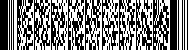 注：该表一式三份，一份学院留存，一份交教务处备案，一份交学生处备案。信阳师范学院学业预警通知书（致学生）20  —20  学年第   学期                               第      号附件3信阳师范学院学业预警通知书（致家长） 20  —20  学年第   学期                               第      号（存根）----------------------------------------------------------------------------------------------------------------------信阳师范学院学业预警通知书（致家长）20  —20  学年第   学期                                         第      号注：黄色预警表示学习出现问题。橙色预警表示学习问题较严重。红色预警表示学习问题非常严重。----------------------------------------------------------------------------------------------------------------------信阳师范学院学业预警通知书（家长回执）20  —20  学年第   学期                                           第      号回执请寄： 邮编：464000，地址：河南省信阳市南湖路237号信阳师范学院        学院      收附件4信阳师范学院学业预警谈话记录表附件1附件1信阳师范学院学业警示统计表（    -   学年第   学期）信阳师范学院学业警示统计表（    -   学年第   学期）信阳师范学院学业警示统计表（    -   学年第   学期）信阳师范学院学业警示统计表（    -   学年第   学期）信阳师范学院学业警示统计表（    -   学年第   学期）信阳师范学院学业警示统计表（    -   学年第   学期）信阳师范学院学业警示统计表（    -   学年第   学期）信阳师范学院学业警示统计表（    -   学年第   学期）信阳师范学院学业警示统计表（    -   学年第   学期）信阳师范学院学业警示统计表（    -   学年第   学期）信阳师范学院学业警示统计表（    -   学年第   学期）学院名称：                （公章）  填表人签字：            主管领导签字：             填表日期：      年     月     日学院名称：                （公章）  填表人签字：            主管领导签字：             填表日期：      年     月     日学院名称：                （公章）  填表人签字：            主管领导签字：             填表日期：      年     月     日学院名称：                （公章）  填表人签字：            主管领导签字：             填表日期：      年     月     日学院名称：                （公章）  填表人签字：            主管领导签字：             填表日期：      年     月     日学院名称：                （公章）  填表人签字：            主管领导签字：             填表日期：      年     月     日学院名称：                （公章）  填表人签字：            主管领导签字：             填表日期：      年     月     日学院名称：                （公章）  填表人签字：            主管领导签字：             填表日期：      年     月     日学院名称：                （公章）  填表人签字：            主管领导签字：             填表日期：      年     月     日学院名称：                （公章）  填表人签字：            主管领导签字：             填表日期：      年     月     日学院名称：                （公章）  填表人签字：            主管领导签字：             填表日期：      年     月     日序号学院姓名学号年级、专业、班级警示类别警示类别警示原因警示原因备注备注1黄色预警黄色预警上学期不及格课程达6学分上学期不及格课程达6学分2黄色预警黄色预警累计不及格课程达10学分累计不及格课程达10学分345678910附件2姓  名性  别学  号学  院专  业班  级预警学生累计不及格课程及成绩学年/学期课程名称课程名称课程名称原始成绩原始成绩原始成绩重修成绩预警学生累计不及格课程及成绩预警学生累计不及格课程及成绩预警学生累计不及格课程及成绩预警学生累计不及格课程及成绩预警学生累计不及格课程及成绩预警学生累计不及格课程及成绩预警学生累计不及格课程及成绩预警学生累计不及格课程及成绩预警学生累计不及格课程及成绩学院意见根据《信阳师范学院学生学业预警实施办法》，现给予学业预警。具体情况为：○ 黄色预警； ○ 橙色预警； ○ 红色预警请认真分析问题原因，找准解决方案，努力拼搏。             学院  联系人：           联系电话：                                                                             年    月    日根据《信阳师范学院学生学业预警实施办法》，现给予学业预警。具体情况为：○ 黄色预警； ○ 橙色预警； ○ 红色预警请认真分析问题原因，找准解决方案，努力拼搏。             学院  联系人：           联系电话：                                                                             年    月    日根据《信阳师范学院学生学业预警实施办法》，现给予学业预警。具体情况为：○ 黄色预警； ○ 橙色预警； ○ 红色预警请认真分析问题原因，找准解决方案，努力拼搏。             学院  联系人：           联系电话：                                                                             年    月    日根据《信阳师范学院学生学业预警实施办法》，现给予学业预警。具体情况为：○ 黄色预警； ○ 橙色预警； ○ 红色预警请认真分析问题原因，找准解决方案，努力拼搏。             学院  联系人：           联系电话：                                                                             年    月    日根据《信阳师范学院学生学业预警实施办法》，现给予学业预警。具体情况为：○ 黄色预警； ○ 橙色预警； ○ 红色预警请认真分析问题原因，找准解决方案，努力拼搏。             学院  联系人：           联系电话：                                                                             年    月    日根据《信阳师范学院学生学业预警实施办法》，现给予学业预警。具体情况为：○ 黄色预警； ○ 橙色预警； ○ 红色预警请认真分析问题原因，找准解决方案，努力拼搏。             学院  联系人：           联系电话：                                                                             年    月    日根据《信阳师范学院学生学业预警实施办法》，现给予学业预警。具体情况为：○ 黄色预警； ○ 橙色预警； ○ 红色预警请认真分析问题原因，找准解决方案，努力拼搏。             学院  联系人：           联系电话：                                                                             年    月    日根据《信阳师范学院学生学业预警实施办法》，现给予学业预警。具体情况为：○ 黄色预警； ○ 橙色预警； ○ 红色预警请认真分析问题原因，找准解决方案，努力拼搏。             学院  联系人：           联系电话：                                                                             年    月    日学生签字学院关于本人学业方面的警示，本人已知晓。      签名：                                    年    月    日学院关于本人学业方面的警示，本人已知晓。      签名：                                    年    月    日学院关于本人学业方面的警示，本人已知晓。      签名：                                    年    月    日学院关于本人学业方面的警示，本人已知晓。      签名：                                    年    月    日学院关于本人学业方面的警示，本人已知晓。      签名：                                    年    月    日学院关于本人学业方面的警示，本人已知晓。      签名：                                    年    月    日学院关于本人学业方面的警示，本人已知晓。      签名：                                    年    月    日学院关于本人学业方面的警示，本人已知晓。      签名：                                    年    月    日姓  名性 别学  号学  号学  院专 业班  级班  级学业具体情况 ○ 黄色预警 ○ 橙色预警  ○ 红色预警家庭地址邮编家长姓名家长联系电话家长联系电话学生签名学生电话学生电话学业预警通知寄发时间学业预警通知寄发时间                 年     月      日                 年     月      日                 年     月      日                 年     月      日                 年     月      日                 年     月      日                 年     月      日姓  名性  别学  号  院（系）专  业班  级尊敬的家长：               同学目前在学业上出现了困难，具体情况为：○ 黄色预警； ○ 橙色预警； ○ 红色预警按照《信阳师范学院学生学业预警实施办法》，现给予学业预警。我们通过《学生学业预警通知书》向您告知，希望您在了解有关情况后及时与子女联系，配合学校，共同督促、教育，在下一学年重修考试中取得好成绩。衷心感谢您的理解与支持！                学院     联系人：               联系电话：                 尊敬的家长：               同学目前在学业上出现了困难，具体情况为：○ 黄色预警； ○ 橙色预警； ○ 红色预警按照《信阳师范学院学生学业预警实施办法》，现给予学业预警。我们通过《学生学业预警通知书》向您告知，希望您在了解有关情况后及时与子女联系，配合学校，共同督促、教育，在下一学年重修考试中取得好成绩。衷心感谢您的理解与支持！                学院     联系人：               联系电话：                 尊敬的家长：               同学目前在学业上出现了困难，具体情况为：○ 黄色预警； ○ 橙色预警； ○ 红色预警按照《信阳师范学院学生学业预警实施办法》，现给予学业预警。我们通过《学生学业预警通知书》向您告知，希望您在了解有关情况后及时与子女联系，配合学校，共同督促、教育，在下一学年重修考试中取得好成绩。衷心感谢您的理解与支持！                学院     联系人：               联系电话：                 尊敬的家长：               同学目前在学业上出现了困难，具体情况为：○ 黄色预警； ○ 橙色预警； ○ 红色预警按照《信阳师范学院学生学业预警实施办法》，现给予学业预警。我们通过《学生学业预警通知书》向您告知，希望您在了解有关情况后及时与子女联系，配合学校，共同督促、教育，在下一学年重修考试中取得好成绩。衷心感谢您的理解与支持！                学院     联系人：               联系电话：                 尊敬的家长：               同学目前在学业上出现了困难，具体情况为：○ 黄色预警； ○ 橙色预警； ○ 红色预警按照《信阳师范学院学生学业预警实施办法》，现给予学业预警。我们通过《学生学业预警通知书》向您告知，希望您在了解有关情况后及时与子女联系，配合学校，共同督促、教育，在下一学年重修考试中取得好成绩。衷心感谢您的理解与支持！                学院     联系人：               联系电话：                 尊敬的家长：               同学目前在学业上出现了困难，具体情况为：○ 黄色预警； ○ 橙色预警； ○ 红色预警按照《信阳师范学院学生学业预警实施办法》，现给予学业预警。我们通过《学生学业预警通知书》向您告知，希望您在了解有关情况后及时与子女联系，配合学校，共同督促、教育，在下一学年重修考试中取得好成绩。衷心感谢您的理解与支持！                学院     联系人：               联系电话：                 专业班级专业班级姓名学号家长意见1、               同学目前的情况家长已了解。2、院系的联系办法家长已清楚。    3、家长的想法、建议与要求已另附纸说明。                                         家长签名：                                                  年     月     日1、               同学目前的情况家长已了解。2、院系的联系办法家长已清楚。    3、家长的想法、建议与要求已另附纸说明。                                         家长签名：                                                  年     月     日1、               同学目前的情况家长已了解。2、院系的联系办法家长已清楚。    3、家长的想法、建议与要求已另附纸说明。                                         家长签名：                                                  年     月     日1、               同学目前的情况家长已了解。2、院系的联系办法家长已清楚。    3、家长的想法、建议与要求已另附纸说明。                                         家长签名：                                                  年     月     日1、               同学目前的情况家长已了解。2、院系的联系办法家长已清楚。    3、家长的想法、建议与要求已另附纸说明。                                         家长签名：                                                  年     月     日1、               同学目前的情况家长已了解。2、院系的联系办法家长已清楚。    3、家长的想法、建议与要求已另附纸说明。                                         家长签名：                                                  年     月     日学    院专    业学    号姓    名谈话时间谈话地点共同分析学生出现学业问题和困难的主要原因：共同分析学生出现学业问题和困难的主要原因：共同分析学生出现学业问题和困难的主要原因：共同分析学生出现学业问题和困难的主要原因：联系家长记录及家长表态：联系方式：          联系时间：            联系人签名：联系家长记录及家长表态：联系方式：          联系时间：            联系人签名：联系家长记录及家长表态：联系方式：          联系时间：            联系人签名：联系家长记录及家长表态：联系方式：          联系时间：            联系人签名：谈话记录：谈话人签名：                               学生签名：证明人签名：谈话记录：谈话人签名：                               学生签名：证明人签名：谈话记录：谈话人签名：                               学生签名：证明人签名：谈话记录：谈话人签名：                               学生签名：证明人签名：学生学习计划：                                           学生签名：学生学习计划：                                           学生签名：学生学习计划：                                           学生签名：学生学习计划：                                           学生签名：学院帮扶计划：                                           领导签名：学院帮扶计划：                                           领导签名：学院帮扶计划：                                           领导签名：学院帮扶计划：                                           领导签名：